Meeting of the Global LAUDA Leadership TeamBest future prospects for the world leading manufacturer of Constant temperature equipment and systemsLauda-Königshofen, June 06, 2016 – The international business leaders of what are meanwhile twelve foreign corporations already met last week at the fourth LAUDA World Jour Fixe, the annual management meeting. Together with the German management team in the headquarters in Lauda-Königshofen, the participants presented and discussed both the former business developments and also comprehensive future projects. The extensive exchange of information here also served to particularly intensify the collaboration with the foreign corporations active in the world market and included workshops to bring new topics from the areas of sales and marketing communication onto the comprehensive agenda."An intensive and trustful communication culture at all levels is one of the LAUDA key success factors, which we place great value on. This annual event provides solid evidence of this. In this, our 60th anniversary year, we can even expand our international network further with two new foreign corporations in Brazil and Spain and emphasize our leading position in the world market. We see ourselves as well prepared for the future and will also keep doing everything possible to continue our successful path," explains Dr. Gunther Wobser, President & CEO at LAUDA.An evening meal in the stylish ambient of the vineyard, the opening of the new art exhibit at the LAUDA factory gallery, and the joint visit to the drupa, the world's largest professional trade show for printing media in Düsseldorf, successfully rounded out this effective and intensive work week. Image: Every year President & CEO Dr. Gunther Wobser (outside right) invites the leadership of foreign LAUDA companies to a strategy meeting with the LAUDA management held at the headquarters in Lauda-Königshofen.Direct contact at LAUDA:José-Antonio MorataManager Media and EventsTel.: +49 (0) 9343 503-380Fax: +49 (0) 9343 503-4380E-mail: jose.morata@lauda.deThe right temperature worldwide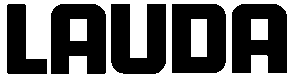 